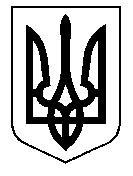 ТАЛЬНІВСЬКА РАЙОННА РАДАЧеркаської областіР  І  Ш  Е  Н  Н  Я21.12.2018                                                                                        № 30-4/VІІПро внесення змін до рішення районної ради від 01.12.2017 № 19-10/VІІ «Про районну  Програму забезпечення функціонування державних реєстраторів  Тальнівської районної державної адміністрації на 2017-2019 роки»Відповідно до статтей 43, 59 Закону України «Про місцеве самоврядування в Україні», Закону України  від 01.07.2004 року № 1952-ІV «Про державну реєстрацію речових прав на нерухоме майно та їх обтяжень», Закону України від 15.05.2003 року № 755- ІV «Про державну реєстрацію юридичних осіб, фізичних осіб-підприємців та громадських формувань», враховуючи подання районної державної адміністрації, пропозиції постійної комісії з питань бюджету та економічного розвитку, районна рада  ВИРІШИЛА:Внести зміни до рішення районної ради від 01.12.2017 № 19-10/VІІ «Про районну  Програму забезпечення функціонування державних реєстраторів  Тальнівської районної державної адміністрації на 2017-2019 роки» (далі - Програма), виклавши її в новій редакції (додається).2. Рекомендувати районній державній адміністрації:2.1 щорічно передбачати кошти районного бюджету на фінансування заходів Програми та інформувати районну раду про хід її виконання;організувати вчасне та якісне виконання завдань та заходів Програми.3. Контроль за виконанням рішення покласти на постійну комісію районної ради   з питань бюджету та економічного розвитку.  Голова районної ради                                                                В.ЛюбомськаЗАТВЕРДЖЕНОрішення районної ради01.12.2017 № 19-10/VIІ                     (в редакції рішення                           від 21.12.2018 № 30-4/VІІ)Програма забезпечення функціонування державних реєстраторів Тальнівської районної державної адміністрації на 2017-2019 рокиПАСПОРТ Програми забезпечення функціонування державних реєстраторів Тальнівської районної державної адміністрації на 2017-2019 роки Визначення проблем, на розв’язання якихспрямована ПрограмаОднією з актуальних проблем при формуванні громадянського суспільства є потреба в розвитку та підтримці довіри громадян до органів влади та інших органів місцевого самоврядування. Складовою частиною цього напрямку є своєчасне, повне і якісне надання  адміністративних послуг  з реєстрації.Програма забезпечення функціонування державних реєстраторів Тальнівської районної державної адміністрації на 2017-2019 роки (далі - Програма)  спрямована на реалізацію державної політики щодо створення належних умов в  Тальнівському  районі  Черкаської області для проведення  державної реєстрації речових  прав та фізичних і  юридичних осіб.Розроблена на виконання частини 2 статті 85 Бюджетного кодексу України, законів України « Про місцеві  державні адміністрації», «Про державну реєстрацію речових прав на нерухоме майно та їх обтяжень» від 01.07.2004  № 1952-ІV, «Про державну реєстрацію юридичних осіб та фізичних осіб-підприємців» від 15.05.2003 № 755-ІV та у відповідності до постанови Кабінету Міністрів України від 25.12.2015 №1127 «Про державну реєстрацію речових прав на нерухоме майно та їх обтяжень», наказу Міністерства юстиції України від 09.02.2016 №359/5, зареєстрованим в Міністерстві юстиції України від 09.02.2016 за №200/28330 «Про затвердження Порядку державної реєстрації юридичних осіб, фізичних осіб-підприємців та громадських формувань, що не мають статусу юридичної особи».Розробником даної Програми є державні реєстратори Тальнівської райдержадміністрації.Кошти від надання адміністративних послуг надходять до районного бюджету і станом на 01.11.2018 року надійшло 192 950 гривень, з них:Державна реєстрація речових прав на нерухоме майно – 152 120 грн;- Державна реєстрація юридичних та фізичних осіб-підприємців – 40 830 грн.  Роботу в даному напрямку на весь район забезпечують чотири державних  реєстратори.Основними функціями державних реєстраторів є:  забезпечення  реалізації державної політики у сфері державної реєстрації речових прав на нерухоме майно, юридичних осіб та фізичних осіб-підприємців;           -    надання адміністративних послуг;- консультування одержувачів реєстраційних послуг щодо прийому вхідних пакетів документів, обробка та видача результатів послуги;- організація передачі документів з ЦНАПу до державних реєстраторів райдержадміністрації, а також передачі вихідних документів до ЦНАПу;- залучення представників органів виконавчої влади для вирішення спірних питань,  що виникають в процесі надання реєстраційних послуг.здійснення заходів з підвищення ефективності роботи у сфері державної реєстрації речових прав на нерухоме майно, юридичних осіб та фізичних осіб-підприємців; забезпечення у межах своїх повноважень захисту прав і законних інтересів фізичних та юридичних осіб;   забезпечення в межах компетенції ведення Єдиного державного реєстру юридичних осіб та фізичних осіб-підприємців, Державного реєстру речових прав на нерухоме майно та надання відомостей з них; здійснення взяття на облік безхазяйного нерухомого майна;  здійснення формування та ведення реєстраційних справ; організація роботи з укомплектування, зберігання, обліку та використання архівних документів.Проблемні питання, які виникали з початком роботи:	1)  відсутність службового приміщення.  як  для  роботи так і  для архіву;          2) відсутність офісних меблів  для  робочого місця;3) відсутність відповідної комп’ютерної техніки, якісного інтернет  та телефонного  зв’язку;4) відсутність канцелярського приладдя (паперу, папок, паперових ящиків  для формування реєстраційних справ );5) необхідність у придбанні стелажів для належного зберігання  реєстраційних  справ та створення архіву, передбачених у вище зазначених нормативно - правових актах.Розроблення Програми зумовлено необхідністю створення належних умов для повноцінного здійснення державної реєстрації речових прав на нерухоме майно, державної реєстрації юридичних осіб, фізичних осіб – підприємців державними реєстраторами для жителів Тальнівського  району Черкаської  області та інших громадян за принципом екстериторіальності та дасть змогу вирішити  проблему, розв’язання якої неможливе у процесі поточної роботи та потребує виділення коштів з місцевого бюджету. 2. Мета ПрограмиМетою Програми є сприяння  якісному функціонуванню  та виконання   посадових обов’язків  державних  реєстраторів  Тальнівської районної державної адміністрації, а саме:- першочергове створення належних умов праці для виконання поставлених перед державними реєстраторами завдань та функцій,   визначених законами  України «Про державну реєстрацію речових прав на нерухоме майно та їх обтяжень», «Про державну реєстрацію юридичних осіб, фізичних осіб-підприємців та громадських формувань»;         - підвищення якості надання послуг щодо прийняття та видачі документів у сферах державної реєстрації прав та бізнесу;- створення зручних і сприятливих умов отримання послуг громадянами, суб’єктами господарювання, забезпечення відкритості інформації про діяльність державних реєстраторів.3. Завдання ПрограмиВизначення конкретних заходів, джерел мінімально необхідних обсягів фінансування є основним завданням Програми. Програма передбачає виділення коштів на створення належних умов функціонування державних реєстраторів. Побудова прозорої та  ефективної системи надання реєстраційних послуг Тальнівською райдержадміністрацією.Підвищення якості і в термін  надання реєстраційних послуг через аналіз даних, моніторингу якості їх надання та рівня задоволеності одержувачів.Щомісячне стимулювання роботи державних реєстраторів за сумлінне виконання ними повноважень з державної реєстрації та наповнення бюджету в розмірі 30% від їх посадових окладів та одноразове заохочення за відмінні результати щорічного оцінювання в розмірі 30% від посадового окладу.Обґрунтування шляхів і засобів розв’язання проблеми,  обсягів та джерел фінансування, строки та етапи виконання програмиВідповідно до пунктів 361, 362 частини першої статті 64 Бюджетного кодексу України адміністративний збір за державну реєстрацію речових прав на нерухоме майно та їх обтяжень,  за проведення державної реєстрації юридичних осіб, фізичних осіб-підприємців, зараховується до місцевих бюджетів за місцем надання послуг, тобто плата за проведення державної реєстрації, яку здійснюють державні реєстратори Тальнівської  райдержадміністрації, надходить до районного бюджету.Відповідно до частини другої   статті 35 Закону України «Про державну реєстрацію речових прав на нерухоме майно та їх обтяжень», частини другої статті 37 Закону України «Про державну реєстрацію юридичних осіб, фізичних осіб-підприємців та громадських формувань» фінансове забезпечення державних реєстраторів здійснюється за рахунок державного та місцевого бюджетів. У зв’язку з обмеженим ресурсом коштів державного бюджету спрямованих на вирішення зазначених проблем, реалізацію та фінансове забезпечення Програми планується здійснювати  за рахунок коштів районного бюджету, субвенцій сільських рад району, громади та інших джерел, не заборонених законодавством. Головний розпорядник коштів районного бюджету – Тальнівська районна державна адміністрація (відділ фінансового та матеріального забезпечення  аппарату райдержадміністраці).            Орієнтовний обсяг фінансування на виконання заходів Програми – 162,0 тис.грн.Ресурсне забезпечення ПрограмиОсновні заходи з реалізації Програми6. Очікувані результатиНаявність в районі Програми щодо створення  належних умов праці та  функціонування  державних реєстраторів Тальнівської  райдержадміністрації в кінцевому результаті дає:- можливість забезпечення прозорості, відкритості та зрозумілості дій у сфері надання реєстраційних  та  адміністративних послуг;- виконання стандартних, спрощених процедур для отримання бажаного результату;- зручний для споживачів  адміністративних послуг режим роботи державних реєстраторів.-  виконання реєстрації у визначений  законом  термін;-  вчасне формування  справ  у  архів.- облаштування приміщення архіву та стелажів під зберігання  реєстраційних справ.7. Координація та контроль за ходом виконання Програми Координація і контроль за ходом виконання заходів, передбачених Програмою, покладається на державних реєстраторів  Тальнівської  районної державної адміністрації.Відповідальним  виконавцям Програми про хід та результати її реалізації інформувати районну державну адміністрацію та  районну  раду  щороку до 25 грудня впродовж терміну її дії.  Керуючий справамивиконавчого апарату районної ради	   			В.Карпук1.Ініціатор розроблення ПрограмиДержавні реєстратори апарату Тальнівської  райдержадміністрації2.Розробник ПрограмиДержавні реєстратори апарату Тальнівської  райдержадміністрації3.Співрозробники Програми (у разі наявності)-4.Відповідальний виконавець Програми Державні реєстратори апарату Тальнівської  райдержадміністрації5.Учасники Програми-6.Термін реалізації Програми2017-2019 роки6.1Етапи виконання програми (для довгострокових програм)-7.Перелік місцевих бюджетів, які беруть участь у виконанні ПрограмиРайонний бюджет, субвенції сільських бюджетів, міського бюджету8.Загальний обсяг фінансових ресурсів, необхідних для реалізації Програми, всього162  000у тому числі:8.1.Коштів місцевого бюджету162 0008.2Коштів інших джерел-9.Головний розпорядник коштівТальнівська районна  державна   адміністрація10Очікувані кінцеві результати від реалізації ПрограмиЗабезпечення доступності, відкритості та зрозумілості дій у сфері державної реєстраціїОбсяг коштів, які пропонується залучити на виконання програмиОрієнтовні обсяги фінансування (вартість) тис.гривень, у тому числі  по роках:Орієнтовні обсяги фінансування (вартість) тис.гривень, у тому числі  по роках:Орієнтовні обсяги фінансування (вартість) тис.гривень, у тому числі  по роках:Усього витрат на виконання програми  Обсяг коштів, які пропонується залучити на виконання програми201720182019Усього витрат на виконання програми  Обсяг ресурсів всього,             (тис.гривень)18,060,084,0    162,0у тому числі :- районний бюджет                75%10,035,0       63,0108,0- сільські  бюджети                25%  3,010,021,034,0- міський  бюджет5,015,0018,0№з/пЗміст заходуВиконавець Вартість (тис.грн.)Вартість (тис.грн.)Вартість (тис.грн.)№з/пЗміст заходуВиконавець 2017 рік2018 рік2019 рік1.Поточний ремонт та облаштування меблями службового кабінету державних реєстраторів райдержадміністрації та   спеціального окремого приміщення архіву реєстраційних справ Райдержадміністрація5 00010 00015 0002.Забезпечення державних реєстраторів райдержадміністрації необхідними  засобами  та умовами праці: -канцтоварами (папір, папки,  поштовими конвертами, марками, паперовими ящичками і т.д.) -Ремонт та придбання нової офісної техніки: (в т.ч.заправка  катриджів)- засоби  телефонного та  інтернет звязку,-  оплата послуг по інтернер звязку,-виготовлення  електронних ключів доступу до реєстрів та інше Райдержадміністрація3 00015 00015 0003.Придбання   металевих шаф-стелажів для документів в  приміщення архіву реєстраційних справ Райдержадміністрація 10 00015 00020 0004.Обладнання спеціального архівного приміщення для зберігання реєстраційних справ (пожежною сигналізацією, засобами пожежогасіння тавстановлення охоронної сигналізації та ін ) . Райдержадміністрація -20 00010 0005.Додаткове заохочення роботи державних реєстраторів:-  щоміячне стимулювання за сумлінне виконання повноважень з державної реєстрації та наповнення бюджету в розмірі 30% від посадових окладів;-  за відмінні результати щорічного оцінювання в розмірі 30% від посадового окладу.8 0005.Додаткове заохочення роботи державних реєстраторів:-  щоміячне стимулювання за сумлінне виконання повноважень з державної реєстрації та наповнення бюджету в розмірі 30% від посадових окладів;-  за відмінні результати щорічного оцінювання в розмірі 30% від посадового окладу.15 000Всього:Всього:18 00060 000108 000